Investigation 1. The Rise of Nationalism in China at the beginning of the 20th Century. QuizCross out the answers you think are wrong. In 1900 China was ruled by the Ming/Song/Qing/Tang Dynasty. Because of the family’s origin this dynasty is also known as the Mongol/Manchu Dynasty. Between 1838 and 1842 the British fought an Opium/Heroin/Poppy war. In 1894-95 the Japanese struck at China taking away Korea/Formosa (Taiwan)/Port Arthur (Lushun). After each war the invaders forced the Manchus to sign ‘unequal treaties’, giving them control of China’s sea ports and allowing them special trading privileges. By the end of the nineteenth century twenty/fifty/seventy of China’s ports were treaty ports. In 1850 the Taiping/Boxer Rebellion broke out. 100/300/600 cities were ruined. Emperess Cixi/Emperor Guanxu was opposed to reform. The Boxer rebels were opposed to foreigners/Christians/Manchus. The most important date of the Wuchang rebellion was 10.10.11/10.10.10/11.10.11. The Manchus tried to deal with the rebellion by making Yuan Shikai/Dr. Sun Yatsen Prime Minister. The ‘constitutional republic’ set up in 1912 was meant to be a dictatorship/democracy/monarchy. By 1915 Yuan felt confident enough to make himself President/Dictator/Emperor. Early in 1915 the Japanese government presented Yuan with 15/21/25/32 demands. After Yuan died in 1916 central government collapsed. For the next eleven years it only controlled a small area around Beijing. In the south the Guomindang under Sun Yatsen set up a rival government in Guangzhou/Yunnan/FujianThe May 4th/April 10thmovement added strength to a revolution in ideas known as the New Moon/Tide/Wave. 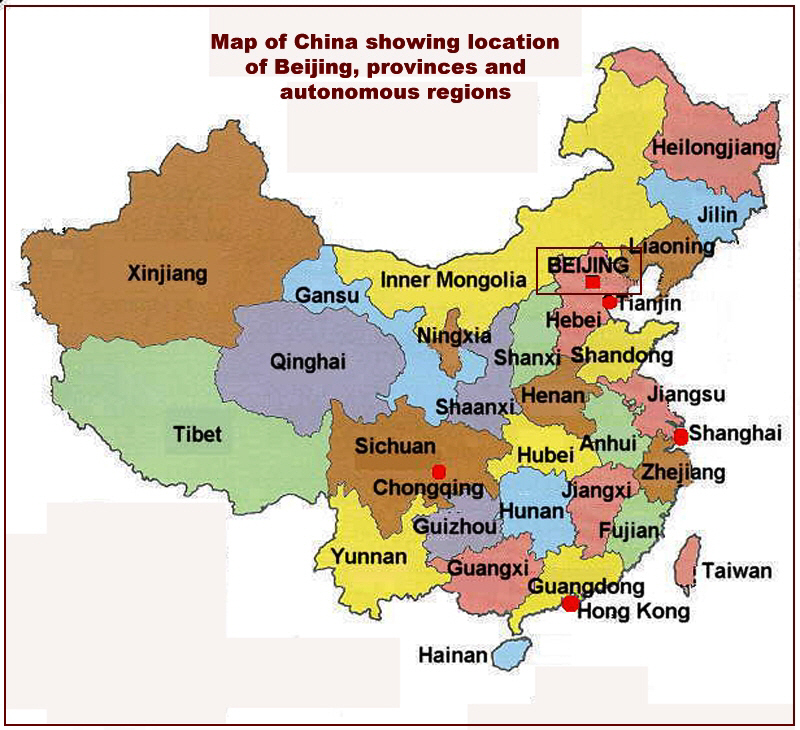 